03.07.2023 Г. № 118РОССИЙСКАЯ ФЕДЕРАЦИЯИРКУТСКАЯ ОБЛАСТЬБАЛАГАНСКИЙ РАЙОНАДМИНИСТРАЦИЯ БАЛАГАНСКОГО МУНИЦИПАЛЬНОГО ОБРАЗОВАНИЯПОСТАНОВЛЕНИЕО ВНЕСЕНИИ ИЗМЕНЕНИЙ В ПОСТАНОВЛЕНИЕ ОТ 26.12.2017 ГОДА № 451 ОБ УТВЕРЖДЕНИИ МУНИЦИПАЛЬНОЙ ПРОГРАММЫ «ФОРМИРОВАНИЕ СОВРЕМЕННОЙ КОМФОРТНОЙ ГОРОДСКОЙ СРЕДЫ НА ТЕРРИТОРИИ БАЛАГАНСКОГО МУНИЦИПАЛЬНОГО ОБРАЗОВАНИЯ НА 2018-2024 ГГ» В целях совершенствования системы комплексного благоустройства на территории Балаганского муниципального образования, руководствуясь статьей 179 Бюджетного кодекса Российской Федерации, постановлением Правительства Иркутской области от 31.08.2017 № 568-пп «Об утверждении государственной программы Иркутской области «Формирование современной городской среды» на 2018-2025 годы, статьей 16 Федерального закона от 06.10.2003 № 131-ФЗ «Об общих принципах организации местного самоуправления в Российской Федерации», Порядком разработки, утверждения, реализации и оценки эффективности реализации муниципальных программ Балаганского муниципального образования, утвержденным постановлением администрации Балаганского муниципального образования от 17.11.2016 № 386, на основании Устава Балаганского муниципального образованияПОСТАНОВЛЯЕТ:1. Внести в постановление от 26.12.2017 года № 451 Об утверждении муниципальной программы «Формирование современной комфортной городской среды на территории Балаганского муниципального образования на 2018-2024 гг.» изменения, путем изложения ее в новой редакции (прилагается). 2. Опубликовать настоящее постановление в Официальном вестнике Балаганского муниципального образования и на сайте Администрации Балаганского муниципального образования в информационно-телекоммуникационной сети «Интернет» http://balagansk-adm.ru/.3. Настоящее постановление вступает в силу со дня его официального опубликования (обнародования).4. Контроль за исполнением настоящего постановления оставляю за собой.Глава Балаганскогомуниципального образованияА.А. ВдовинПриложение кпостановлению администрации Балаганского муниципального образования от 03.07.2023 г. № 118 МУНИЦИПАЛЬНАЯ ПРОГРАММА«Формирование современной комфортной городской среды на территории Балаганского муниципального образования на 2018-2025 гг.» (далее - муниципальная программа)Глава 1. ПАСПОРТ Глава 2. ХАРАКТЕРИСТИКА ТЕКУЩЕГО СОСТОЯНИЯ СФЕРЫ РЕАЛИЗАЦИИ МУНИЦИПАЛЬНОЙ ПРОГРАММЫМуниципальная программа включает в себя комплекс мероприятий по благоустройству дворовых территорий, общественных территорий, обустройство мест массового отдыха населения (парков, скверов) при общественном обсуждении дизайн-проектов дворов и муниципальных общественных пространств.На реализацию муниципальных программ по благоустройству предусмотрены субсидии из федерального бюджета и бюджета Иркутской области, при условии софинансирования из местного бюджета. Не менее 2/3 средств должны быть направлены на благоустройство дворовых территорий, остальные 1/3 на благоустройство муниципальных пространств (общественных территорий). Отдельная субсидия будет выделена на обустройство мест массового отдыха населения (городских парков). Субсидии будут предоставляться на реализацию мероприятий по благоустройству территорий функционального назначения (площадей, улиц, пешеходных зон, скверов, парков, иных территорий) (далее – общественные территории) и дворовых территорий, под которыми понимается совокупность территорий, прилегающих к многоквартирным домам, с расположенными на них объектами, предназначенными для обслуживания и эксплуатации таких домов, и элементами благоустройства этих территорий, в том числе парковочными местами, тротуарами и автомобильными дорогами образующие проезды к территориям, прилегающим к многоквартирным домам.Общее количество общественных территорий на территории Балаганского муниципального образования составляет 12 единиц площадью 170,1 га, из них количество полностью благоустроенных общественных территорий по состоянию на 01.01.2023 года составляет – 0 единиц площадью 0 га.Общее количество дворовых территорий многоквартирных домов 8 единиц площадью 12 600 кв.м, из них количество полностью благоустроенных дворовых территорий по состоянию на 01.01.2023 года составляет 0 единицы площадью 0 кв.м. Общее количество жителей, проживающих в многоквартирных домах на территории Балаганского муниципального образования по состоянию на 01.01.2023 года составляет – 269 человек.Основными проблемами в области благоустройства дворовых и общественных территорий является:изношенность асфальтового покрытия внутри дворовых проездов;недостаточное количество автостоянок и мест парковки транспортных средств на дворовых территориях;недостаточное количество малых архитектурных форм;неудовлетворительное состояние детских игровых площадок;недостаточное освещение отдельных дворовых и общественных территорий;неудовлетворительное состояние общественных территорий. В результате больших нагрузок от транспортных средств происходит разрушение дорожного полотна, так же в связи с увеличением личных автотранспортных средств, остро встал вопрос о нехватке парковочных мест. Проведение работ по расширению парковочных мест на дворовых территориях, позволит в дальнейшем обеспечить комфортное проживание жителей дворовых территорий. Доля благоустроенных дворовых территорий многоквартирных домов от общего количества дворовых территорий многоквартирных дворов составляет 25%. На дворовых территориях присутствуют малые архитектурные формы, детские игровые площадки, однако, их состояние не обеспечивает безопасность, а также существует потребность жителей города в игровых и спортивных модулях, они физически и морально устарели. Длительное время не проводилось благоустройство дворовых территорий, оборудование пришло в ветхое состояние. Проведение работ по оборудованию малыми архитектурными формами, детскими и спортивными площадками обеспечит комплексное благоустройство дворовых территорий.Так же основной проблемой в области благоустройства является неудовлетворительное состояние общественных территорий. В настоящее время в парках и скверах частично разрушены конструкции и покрытия прилегающей территории, зелёные насаждения имеют неухоженный вид. Проведение работ по благоустройству общественных территорий улучшит эстетическое состояние территории.Уличное освещение на территории Балаганского муниципального образования не отвечает современным требованиям по уровню освещенности и энергоэффективности. Приборы освещения, установленные на опорах, имеют высокий уровень износа. Большая часть уличного освещения осуществляется устаревшими светильниками ЖКУ и РКУ, имеющими низкий коэффициент полезного действия и высокую потребляемую мощность и в большинстве случаев выработавшими свой ресурс. Проведение мероприятий по модернизации послужит повышению техническо-экономических показателей эксплуатации объектов уличного освещения и увеличению привлекательности муниципального образования для жителей и гостей.Анализ сферы благоустройства территории Балаганского муниципального образования результат инвентаризации 2021 г. представлен в таблице №1, муниципальной программы.Таблица №1Применение программного метода позволит поэтапно осуществлять комплексное благоустройство дворовых территорий и общественных территорий с учетом мнения граждан, а именно:1) повысит уровень планирования и реализации мероприятий по благоустройству (сделает их современными, эффективными, оптимальными, открытыми, востребованными гражданами);2) запустит реализацию механизма поддержки мероприятий по благоустройству, инициированных гражданами;3) запустит механизм финансового и трудового участия граждан и организаций в реализации мероприятий по благоустройству;4) сформирует инструменты общественного контроля за реализацией мероприятий по благоустройству на территории Балаганского муниципального образования.Таким образом, комплексный подход к реализации мероприятий по благоустройству, отвечающих современным требованиям, позволит создать современную городскую комфортную среду для проживания граждан, а также комфортное современное «общественное пространство».Глава 3. ЦЕЛИ, ЗАДАЧИ МУНИЦИПАЛЬНОЙ ПРОГРАММЫЦель муниципальной программы: повышение уровня благоустройства территорий Балаганского муниципального образования. Для достижения поставленной цели муниципальной программы необходимо решение следующих задач:повышение уровня благоустройства дворовых территорий;  повышение уровня благоустройства общественных территорий, мест массового отдыха населения (городских парков);   повышение уровня вовлеченности заинтересованных граждан, организаций в реализацию мероприятий по благоустройству территории.Срок реализации муниципальной программы: 2018-2024 годы. Муниципальная программа реализуется в пять этапов и не требует выделения подпрограмм.Глава 4. ОБЪЕМЫ И ИСТОЧНИКИ ФИНАНСИРОВАНИЯ Общий объем расходов на реализацию муниципальной программы составляет: 7 459,0 тыс. рублей. Ресурсное обеспечение реализации муниципальной программы приведено в таблице № 3, муниципальной программы.«Таблица № 3Ресурсное обеспечение реализации муниципальной программы Глава 5. ОСНОВНЫЕ МЕРОПРИЯТИЯ МУНИЦИПАЛЬНОЙ ПРОГРАММЫРешение обозначенных в муниципальной программе задач реализуется через план мероприятий по следующим направлениям:1. Благоустройство дворовых территорий многоквартирных домов.Дворовая территория – это совокупность территорий, прилегающих к многоквартирным домам, с расположенными на них объектами, предназначенными для обслуживания и эксплуатации таких домов, и элементами благоустройства этих территорий, в том числе парковками (парковочными местами), тротуарами и автомобильными дорогами, включая автомобильные дороги, образующие проезды к территориям, прилегающим к многоквартирным домам.Минимальный перечень работ по благоустройству дворовых территорий включает следующие виды работ:1) ремонт дворовых проездов;2) обеспечение освещения дворовых территорий многоквартирных домов;3) установка скамеек;4) установка урн для мусора.Дополнительный перечень работ по благоустройству дворовых территорий включает следующие виды работ:1) оборудование детских площадок;2) оборудование спортивных площадок;3) оборудование автомобильных парковок;4) озеленение территорий;5) обустройство площадок для выгула домашних животных;6) обустройство площадок для отдыха;7) обустройство контейнерных площадок;8) обустройство ограждений;9) устройство открытого лотка для отвода дождевых и талых вод;10) устройство искусственных дорожных неровностей с установкой соответствующих дорожных знаков;11) иные виды работ.При выполнении видов работ, включенных в минимальный перечень, обязательным является: - трудовое участие собственников помещений в многоквартирных домах, собственников иных зданий и сооружений, расположенных в границах дворовой территории, подлежащей благоустройству (далее - заинтересованные лица);- решение собственников помещений в многоквартирном доме о принятии созданного в результате благоустройства имущества в состав общего имущества многоквартирного дома.Трудовое участие заинтересованных лиц реализуется в форме субботника.Под субботником понимается выполнение неоплачиваемых работ, не требующих специальной квалификации, в том числе подготовка дворовой территории к началу работ, уборка мусора, покраска оборудования, другие работы.Доля трудового участия заинтересованных лиц устанавливается в размере одного субботника для каждой дворовой территории.При выполнении видов работ, включенных в дополнительный перечень, обязательным является:- финансовое участие заинтересованных лиц;	- софинансирование собственниками помещений в многоквартирном доме  по благоустройству дворовых территорий в размере не менее 20 процентов стоимости выполнения таких работ (в случае, если дворовая территория включена в муниципальную программу формирования современной городской среды после вступления в силу постановления Правительства Российской Федерации от 9 февраля 2019 года № 106 «О внесении изменений в приложение № 15 к государственной программе Российской Федерации «Обеспечение доступным и комфортным жильем и коммунальными услугами граждан Российской Федерации»);- решение собственников помещений в многоквартирном доме о принятии созданного в результате благоустройства имущества в состав общего имущества многоквартирного дома.Финансовое участие заинтересованных лиц реализуется в форме софинансирования мероприятий по благоустройству дворовых территорий. Доля финансового участия заинтересованных лиц устанавливается не менее 5 процентов стоимости выполнения таких работ в случае, если дворовая территория включена в муниципальную программу до вступления в силу постановления Правительства Российской Федерации от 9 февраля 2019 года № 106 «О внесении изменений в приложение № 15 к государственной программе Российской Федерации «Обеспечение доступным и комфортным жильем и коммунальными услугами граждан Российской Федерации» (далее – Постановление № 106) и не менее 20 процентов стоимости выполнения таких работ в случае, если дворовая территория включена в муниципальную программу после вступления в силу Постановления № 106.Выполнение работ из дополнительного перечня без выполнения работ из минимального перечня не допускается, если указанные виды работ из минимального перечня выполнены, данный факт фиксируется фото и соответствующими актами.Заинтересованными лицами на включение в адресный перечень дворовых территорий выступают собственники помещений в многоквартирном доме, товарищества собственников жилья, жилищные, жилищно-строительные кооперативы, либо собственники помещений в многоквартирном доме, управление которым осуществляется выбранной собственниками помещений в многоквартирном доме управляющей (обслуживающей) организацией, а также собственники каждого здания и сооружения, расположенных в границах дворовой территории многоквартирного дома. Адресный перечень дворовых территорий многоквартирных домов, подлежащих благоустройству в 2018-2025 годах (приложение № 1 к муниципальной программе) формируется исходя из минимального перечня работ по благоустройству, с учетом физического состояния дворовой территории, определенной по результатам инвентаризации дворовой территории, проведенной в порядке, установленном министерством жилищной политики, энергетики и транспорта Иркутской области.Очередность благоустройства определяется в порядке поступления предложений заинтересованных лиц об их участии в соответствии с порядком и сроком предоставления, рассмотрения и оценки предложений граждан, организаций по включению территорий муниципального образования в муниципальную программу.Мероприятия по благоустройству дворовых территорий проводятся с учетом необходимости обеспечения физической, пространственной и информационной доступности зданий, сооружений дворовых территорий для инвалидов и других маломобильных групп населения. При реализации направлений благоустройство дворовых территорий многоквартирных домов и благоустройство общественных территорий осуществляется:- установка скамеек со спинками и подлокотниками;- устройство пандусов на придомовых и общественных территориях;- парковочные места на придомовых территориях;- устройство входной группы для беспрепятственного прохода на дворовую и общественную территорию.Разработка дизайн-проектов в отношении дворовых и общественных территорий, расположенных на территории Балаганского муниципального образования, осуществляется в соответствии с Правилами благоустройства территории Балаганского муниципального образования, требованиями Градостроительного кодекса Российской Федерации, а также действующими строительными, санитарными и иными нормами и правилами.Разработку дизайн-проектов в отношении дворовых и общественных территорий осуществляет администрация Балаганского муниципального образования, в течение 30 календарных дней со дня утверждения общественной комиссией протокола о включении в адресный перечень дворовых и общественных территорий.  Под дизайн-проектом понимается графический и текстовый материал, включающий в себя визуализированное описание предполагаемого проекта, изображение дворовой территории или общественной территории, представленный в нескольких ракурсах, с планировочной схемой, фото фиксацией существующего положения, с описанием работ и мероприятий, предлагаемых к выполнению.Содержание дизайн-проекта зависит от вида и состава планируемых к благоустройству работ. Это может быть, как проектная, сметная документация, так и упрощенный вариант в виде изображения дворовой территории или общественной территории с описанием работ и мероприятий, предлагаемых к выполнению. Визуализированный перечень образцов элементов благоустройства, предлагаемый к размещению на дворовой территории, приведен в приложении № 2 к муниципальной программе.Разработка дизайн-проекта благоустройства дворовой территории многоквартирного дома осуществляется с учетом минимальных и дополнительных перечней работ по благоустройству дворовой территории, утвержденных протоколом общего собрания собственников помещений в многоквартирном доме, в отношении которой разрабатывается дизайн-проект благоустройства. В целях обсуждения, согласования и утверждения разработанного дизайн-проекта благоустройства дворовой территории многоквартирного дома администрация уведомляет уполномоченное лицо (председателя многоквартирного дома, старшего по дому), которое вправе действовать в интересах всех собственников помещений в многоквартирном доме, придомовая территория которого включена в адресный перечень дворовых территорий муниципальной программы, о готовности дизайн-проекта в течение 3 рабочих дней со дня изготовления дизайн-проекта.Уполномоченное лицо обеспечивает обсуждение и согласование дизайн-проекта благоустройства дворовой территории многоквартирного дома и для дальнейшего его рассмотрения передает в срок, не превышающий 5 рабочих дней, в общественную комиссию. Обсуждение и рассмотрение дизайн-проекта благоустройства дворовой территории многоквартирного дома осуществляется общественной комиссией, по результатам рассмотрения дизайн-проекта общественной комиссией, такой дизайн-проект утверждается постановлением администрации Балаганского муниципального образования.По окончании выполнения работ по благоустройству дворовой территории Администрация  Балаганского муниципального образования передает в состав общего имущества многоквартирного дома по акту приема-передачи элементы благоустройства для последующего их содержания в соответствии (приложение № 5 к муниципальной программе).Муниципальное образование вправе исключать из адресного перечня дворовых и общественных территорий, подлежащих благоустройству в рамках реализации муниципальной программы, территории, расположенные вблизи многоквартирных домов, физический износ основных конструктивных элементов (крыша, стены, фундамент) которых превышает 70%, а также территории, которые планируются к изъятию для муниципальных или государственных нужд в соответствии с Генеральным планом Балаганского муниципального образования при условии одобрения решения об исключении указанных территорий из адресного перечня дворовых и общественных территорий межведомственной комиссией, в порядке, установленном такой комиссией;Муниципальное образование вправе исключать из адресного перечня дворовых территорий, подлежащих благоустройству в рамках реализации муниципальной программы, дворовые территории, собственники помещений многоквартирных домов которых приняли решение об отказе от благоустройства дворовой территории или не приняли решения о благоустройстве дворовой территории в рамках реализации соответствующей программы или не приняли решения о благоустройстве дворовой территории в сроки, установленные муниципальной программой. Исключение дворовой территории из перечня дворовых территорий, подлежащих благоустройству в рамках реализации муниципальной программы, возможно только при условии одобрения соответствующего решения муниципального образования межведомственной комиссией в порядке, установленном такой комиссией;Мероприятия по проведению работ по образованию земельных участков, на которых расположены многоквартирные дома, работы по благоустройству дворовых территорий которых софинансируются из бюджета субъекта Российской Федерации;Условие о предельной дате заключения соглашений по результатам закупки товаров, работ и услуг для обеспечения муниципальных нужд в целях реализации муниципальных программ - 1 апреля года предоставления субсидии, за исключением:случаев обжалования действий (бездействия) заказчика и (или) комиссии по осуществлению закупок и (или) оператора электронной площадки при осуществлении закупки товаров, работ, услуг в порядке, установленном законодательством Российской Федерации, при которых срок заключения таких соглашений продлевается на срок указанного обжалования;случаев проведения повторного конкурса или новой закупки, если конкурс признан не состоявшимся по основаниям, предусмотренным законодательством Российской Федерации, при которых срок заключения таких соглашений продлевается на срок проведения конкурсных процедур;случаев заключения таких соглашений в пределах экономии средств при расходовании субсидии в целях реализации муниципальных программ, в том числе мероприятий по цифровизации городского хозяйства, включенных в муниципальную программу, при которых срок заключения таких соглашений продлевается на срок до 15 декабря года предоставления субсидии).2. Благоустройство общественных территорий, мест массового отдыха населения (городских парков).Благоустройство общественных территорий включает в себя проведение работ на территориях общего пользования, которыми беспрепятственно пользуется неограниченный круг лиц. Общественные территории – это территории соответствующего функционального назначения (площади, улицы, пешеходные зоны, скверы, парки, иные территории).Адресный перечень общественных территорий, подлежащих благоустройству в 2018-2025 годах (приложение № 4 к муниципальной программе), формируется исходя из физического состояния общественной территории, определенного по результатам инвентаризации общественных территорий, проведенной в порядке, установленном министерством жилищной политики, энергетики и транспорта Иркутской области.Очередность благоустройства определяется в порядке поступления предложений заинтересованных лиц об их участии в соответствии с порядком и сроком предоставления, рассмотрения и оценки предложений граждан, организаций по включению территорий муниципального образования в муниципальную программу, утвержденную постановлением администрации Балаганского муниципального образования от 26.12.2017 № 451.Мероприятия по благоустройству общественных территорий проводятся с учетом необходимости обеспечения физической, пространственной и информационной доступности зданий, сооружений общественных территорий для инвалидов и других маломобильных групп населения.Дизайн-проект благоустройства общественной территории, в который включается текстовое и визуальное описание, в том числе его концепция и перечень (в том числе визуализированный) элементов благоустройства, предлагаемых к размещению на соответствующей территории, утверждается постановлением администрации Балаганского муниципального образования.3. Благоустройство объектов недвижимого имущества (включая объекты незавершенного строительства) и земельных участков, находящихся в собственности (пользований) юридических лиц и индивидуальных предпринимателей.Адресный перечень объектов недвижимого имущества (включая объекты незавершенного строительства) и земельных участков, находящихся в собственности (пользований) юридических лиц и индивидуальных предпринимателей, которые подлежат благоустройству, формируется исходя из физического состояния объектов, определенного по результатам инвентаризации, проведенной в порядке, установленном министерством жилищной политики, энергетики и транспорта Иркутской области.Благоустройство объектов недвижимого имущества (включая объекты незавершенного строительства)  и земельных участков, находящихся в собственности (пользований) юридических лиц и индивидуальных предпринимателей, осуществляется не позднее 2020 года за счет средств собственников (пользователей) указанных объектов, земельных участков) в соответствии с требованиями Правил благоустройства территории Балаганского муниципального образования, на основании заключенных соглашений с администрацией Балаганского муниципального образования.4. Мероприятия по инвентаризации уровня благоустройства индивидуальных жилых домов и земельных участков, предоставленных для их размещения (далее – ИЖС).Мероприятия по инвентаризации уровня благоустройства индивидуальных жилых домов и земельных участков, предоставленных для их размещения, проводятся инвентаризационной комиссией, в порядке, установленном министерством жилищной политики, энергетики и транспорта Иркутской области.Мероприятия по инвентаризации уровня благоустройства индивидуальных жилых домов и земельных участков, предоставленных для их размещения, с заключением по результатам инвентаризации соглашений с собственниками (пользователями) указанных домов (собственниками (пользователями) земельных участков) об их благоустройстве не позднее последнего года реализации федерального проекта в соответствии с требованиями утвержденных в муниципальном образовании правил благоустройства;5. Благоустройство индивидуальных жилых домов и земельных участков, предоставленных для их размещения.Адресный перечень ИЖС, подлежащих благоустройству в 2018-2024 годах, формируется исходя из физического состояния объектов, определенного по результатам инвентаризации, проведенной в порядке, установленном министерством жилищной политики, энергетики и транспорта Иркутской области.Благоустройство индивидуальных жилых домов и земельных участков, предоставленных для их размещения, осуществляется не позднее 2024участие года за счет средств собственников (пользователей) указанных домов (собственников (землепользователей) земельных участков) в соответствии с требованиями Правил благоустройства территории Балаганского муниципального образования, на основании заключенных соглашений с администрацией Балаганского муниципального образования.6. Мероприятия по проведению работ по образованию земельных участков, на которых расположены многоквартирные дома. Необходимо проведение работ по образованию земельных участков, на которых расположены многоквартирные дома, работы по благоустройству дворовых территорий которых софинансируются из бюджета Иркутской области.Мероприятия по благоустройству территорий реализуются с учетом:- проведения общественного обсуждения проекта муниципальной программы (срок обсуждения – не менее 30 календарных дней со дня опубликования такого проекта изменений в муниципальную программу), в том числе при внесении в нее изменений;- учета предложений заинтересованных лиц о включении дворовой территории и (или) общественной территории в муниципальную программу, в том числе при внесении в нее изменений;- обеспеченности в срок до 1 марта года предоставления субсидий проведение общественных обсуждений и определение территорий и мероприятий по благоустройству таких территорий;- завершения мероприятий по благоустройству общественных территорий, включенных в муниципальные программы, отобранных по результатам голосования по отбору общественных территорий, проведенного в году, предшествующем году реализации указанных мероприятий;- осуществления контроля за ходом выполнения муниципальной программы общественной комиссией, созданной в соответствии с постановлением Правительства Российской Федерации от 10 февраля 2017 года № 169 «Об утверждении Правил предоставления и распределения субсидий из федерального бюджета бюджетам субъектов Российской Федерации на поддержку государственных программ субъектов Российской Федерации и муниципальных программ формирования современной городской среды», включая проведение оценки предложений заинтересованных лиц;- обязательного установления минимального 3-летнего гарантийного срока на результаты выполненных работ по благоустройству дворовых и (или) общественных территорий;- заключения соглашений по результатам закупки товаров, работ и услуг для обеспечения муниципальных нужд в целях реализации муниципальных программ не позднее 1 апреля года предоставления субсидий, за исключением: случаев обжалования действий (бездействия) заказчика и (или) комиссии по осуществлению закупок и (или) оператора электронной площадки при осуществлении закупки товаров, работ, услуг в порядке, установленном законодательством Российской Федерации, при которых срок заключения таких соглашений продлевается на срок указанного обжалования;случаев проведения повторного конкурса или новой закупки, если конкурс признан не состоявшимся по основаниям, предусмотренным законодательством Российской Федерации, при которых срок заключения таких соглашений продлевается на срок проведения конкурсных процедур; случаев заключения таких соглашений в пределах экономии средств при расходовании субсидии в целях реализации муниципальной программы, в том числе мероприятий по цифровизации городского хозяйства, включенных в муниципальную программу, при которых срок заключения таких соглашений продлевается на срок до 15 декабря года предоставления субсидии;- проведения соответствующего мероприятия с учетом необходимости обеспечения физической, пространственной и информационной доступности зданий, сооружений, дворовых и (или) общественных территорий для инвалидов и других маломобильных групп населения;- проведения работ по образованию земельных участков, на которых расположены многоквартирные дома, в целях софинансирования работ по благоустройству дворовых территорий которых предоставляется субсидия:- в срок до даты, установленной соглашением о предоставлении субсидий (в случае, если земельный участок находится в муниципальной собственности, или если собственность на земельный участок не разграничена);- в срок до даты заключения администрацией Балаганского муниципального образования соглашения о предоставлении субсидии юридическим лицам (за исключением субсидии государственным (муниципальным) учреждениям), индивидуальным предпринимателям, физическим лицам на возмещение затрат на выполнение работ по благоустройству дворовых территорий (в случае если дворовая территория образована земельными участками, находящимися полностью или частично в частной собственности);Предусмотренные направления реализации мероприятий муниципальной программы представляют собой единый механизм реализации, который существенным образом повлияет на формирование современной городской среды в р.п. Балаганск, будет стимулировать жителей поселения и бизнес-сообщество к участию в благоустройстве дворовых территорий, общественных пространств, а также будет способствовать увеличению количества благоустроенных мест отдыха жителей как во дворах, так и в общественных пространствах, повышению имиджа поселения и улучшению качества жизни населения.Информация о ходе реализации мероприятий муниципальной программы подлежит внесению в государственную информационную систему жилищно-коммунального хозяйства.Перечень мероприятий муниципальной программы и планируемые объёмы работ определены на основании дизайн-проектов благоустройство дворовых и общественных территорий, с учётом предложений заинтересованных граждан, организаций.Глава 6. ОЖИДАЕМЫЕ РЕЗУЛЬТАТЫ МУНИЦИПАЛЬНОЙ ПРОГРАММЫСоздание безопасных и комфортных условий для проживания населения,
благоустройство не менее одиннадцати придомовых территорий включенных
в программу на основании заявок заинтересованных лиц на включение в
адресный перечень дворовых территорий. Обеспечение улучшения
архитектурного облика поселения, достижения в полной мере физической,
пространственной и информационной доступности зданий, сооружений,
дворовых и не менее одной общественной территории для жителей поселения, в
том числе инвалидов и других маломобильных групп населения. «Показатели результативности муниципальной программыПриложение № 1к муниципальной программе«Формирование современной комфортной городской среды на территории Балаганского муниципального образования на 2018-2025 гг.» АДРЕСНЫЙ ПЕРЕЧЕНЬ ДВОРОВЫХ ТЕРРИТОРИЙ, РАСПОЛОЖЕННЫХ НА ТЕРРИТОРИИ БАЛАГАНСКОГО МУНИЦИПАЛЬНОГО ОБРАЗОВАНИЯ, НА КОТОРЫХ ПЛАНИРУЕТСЯ БЛАГОУСТРОЙСТВО В 2018-2025 ГОДЫ(адресный перечень сформирован в соответствии с предложениями, поступившими в рамках общественного обсуждения проекта муниципальной программы в период с 17.10.2017 по 27.11.2017 года и с учетом физического состояния дворовых территорий)Приложение № 2к муниципальной программе«Формирование современной комфортной городской среды на территории Балаганского муниципального образования на 2018-2025 гг.» Адресный перечень объектов недвижимого имущества (включая объекты незавершенного строительства) и земельных участков, находящихся в собственности (пользовании) юридических лиц и индивидуальных предпринимателей, которые подлежат благоустройству не позднее последнего года реализации федерального проекта за счет средств указанных лиц в соответствии с требованиями утвержденных в муниципальном образовании правил благоустройства территорииПриложение № 3к муниципальной программе«Формирование современной комфортной городской среды на территории Балаганского муниципального образования на 2018-2025 гг.» ВИЗУАЛИЗИРОВАННЫЙ ПЕРЕЧЕНЬ ОБРАЗЦОВ ЭЛЕМЕНТОВ БЛАГОУСТРОЙСТВА, ПРЕДЛАГАЕМЫХ К РАЗМЕЩЕНИЮ НА ДВОРОВОЙ ТЕРРИТОРИИ, СФОРМИРОВАННЫЙ ИСХОДЯ ИЗ МИНИМАЛЬНОГО И ДОПОЛНИТЕЛЬНОГО ПЕРЕЧНЯ РАБОТ ПО БЛАГОУСТРОЙСТВУ По минимальному перечню работ по благоустройству дворовых территорий:Скамья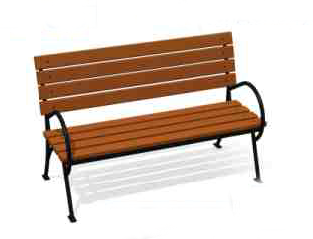 Длина – 2000 мм.;  Ширина – 700 мм.;Высота – 900 мм.Урна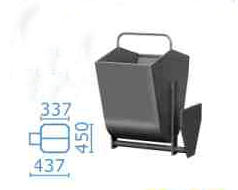 Высота – 600 мм.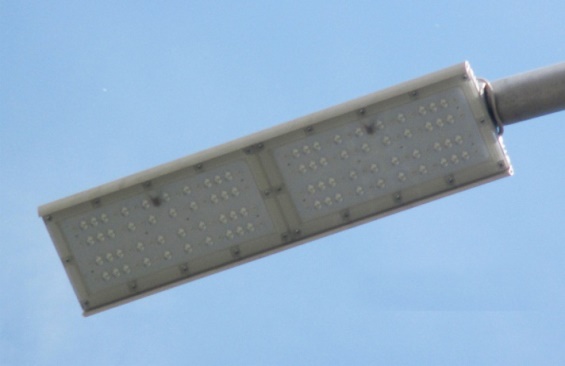 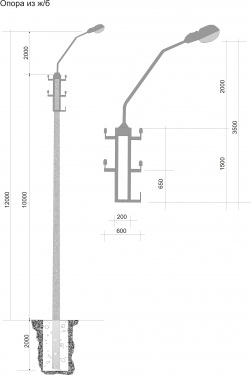 ДОПОЛНИТЕЛЬНЫЙ ПЕРЕЧЕНЬ ЭЛЕМЕНТОВ БЛАГОУСТРОЙСТВАПриложение № 5к муниципальной программе«Формирование современной комфортной городской среды на территории Балаганского муниципального образования на 2018-2025 гг.» СИСТЕМА МЕРОПРИЯТИЙ МУНИЦИПАЛЬНОЙ ПРОГРАММЫ(Сведения об основных мероприятиях, составе и значениях целевых показателях (индикаторах) муниципальной программы)По результатам мониторинга Программы допускается включение дополнительных мероприятий при условии обеспечения их финансирования из бюджетов различного уровня и внебюджетных источников.Наименование муниципальной программы     «Формирование современной комфортной городской среды на территории Балаганского муниципального образования на 2018-2025 гг.Правовое основание разработки муниципальной программы    Статья 179 Бюджетного кодекса Российской Федерации;    Постановление администрации Балаганского муниципального образования от 07.11.2016 № 386 «Об утверждении Порядка разработки, утверждения, реализации и оценки эффективности реализации муниципальных программ Балаганского муниципального образования;    Постановление Правительства Иркутской области от 31.08.2017 № 568-пп «Об утверждении государственной программы Иркутской области «Формирование современной городской среды» на 2018-2025 годы (с изменениями);    Методические рекомендации по подготовке государственных программ субъектов Российской Федерации и муниципальных программ формирования современной городской среды в рамках реализации приоритетного проекта «Формирование комфортной городской среды» на 2017 год, утвержденными приказом     Министерства строительства и жилищно-коммунального хозяйства Российской Федерации от 21.02.2017 № 114;    Постановление администрации Балаганского муниципального образования от 01.03.2017 № 159 «Об утверждении Порядка проведения общественного обсуждения проекта муниципальной программы «Формирование современной городской среды на территории Балаганского муниципального образования, и Положение о комиссии по рассмотрению и оценке предложений граждан, организаций о включении в муниципальную программу «Формирование современной комфортной городской среды на территории Балаганского муниципального образования;     Постановление администрации Балаганского муниципального образования от 10.11.2017 № 397 «Об утверждении порядка и сроков предложения, рассмотрения и оценки предложений заинтересованных лиц о включении общественной и дворовой территории в проект муниципальной программы «Формирование современной комфортной городской среды на территории Балаганского муниципального образования на 2018-2024 гг.»; Постановление администрации Балаганского муниципального образования                  от 22.09.2017г. № 349 «О создании комиссии по рассмотрению                               и оценки предложений граждан,                              организаций  о включении в муниципальную программу «Формирование современной комфортной                 городской   среды   на   территории Балаганского муниципального образования  на 2018-2020 гг.» (с учетом изменений от 19.07.2021 №89 Постановление Администрации Балаганского муниципального образования «О внесении изменений в Постановление от 22.09.2017г. № 349 «О создании комиссии по рассмотрению                               и оценки предложений граждан,                              организаций  о включении в муниципальную программу «Формирование современной комфортной                 городской   среды   на   территории Балаганского муниципального образования  на 2018-2020 гг.»);Ответственный исполнитель муниципальной программы Администрация Балаганского муниципального образованияЦель муниципальной программы     Повышение уровня благоустройства территорий Балаганского муниципального образованияЗадачи муниципальной программыповышение уровня благоустройства дворовых территорий;  повышение уровня благоустройства общественных территорий, мест массового отдыха населения (городских парков);повышение уровня вовлеченности заинтересованных граждан, организаций в реализацию мероприятий по благоустройству территорииПодпрограммы муниципальной программы    Муниципальная программа не требует выделения подпрограмм.Целевые индикаторы и показатели муниципальной программы количество и площадь благоустроенных дворовых территорий;доля благоустроенных дворовых территорий от общего количества и площади дворовых территорий;охват населения благоустроенными дворовыми территориями (доля населения, проживающего в жилом фонде с благоустроенными дворовыми территориями от общей численности населения, проживающего в многоквартирных домах);количество и площадь благоустроенных общественных территорий;доля площади благоустроенных общественных территорий к общей площади общественных территорийСроки реализации муниципальной программы2018-2025 годыОбъемы бюджетных ассигнований и источники финансирования муниципальной программыОбщий объем финансирования муниципальной программы составляет 9 584,6 тыс. руб., из них:Благоустройство дворовых и общественных территорий составляет 9 584,6 тыс. руб., в том числе за счет средств:- федерального бюджета – 4 810,7 тыс. руб.;- областного бюджета – 1 284,9 тыс. руб.;- местного бюджета – 3 489,0 тыс. руб.;- внебюджетных источников – 0,0 тыс. руб.№п/пНаименование показателейЕдиница измеренияВсего по МО№п/пНаименование показателейЕдиница измеренияВсего по МО1.Количество благоустроенных дворовых территорий ед.02.Площадь благоустроенных дворовых территорий тыс. м203.Доля благоустроенных дворовых территорий от общего количества дворовых территорий %04.Охват населения благоустроенными дворовыми территориями (доля населения, проживающего в жилом фонде с благоустроенными дворовыми территориями от общей численности населения, проживающего в многоквартирных домах%05.Количество и площадь полностью благоустроенных  общественных территорий ед.06.Площадь благоустроенных  общественных территорий га07.Доля площади благоустроенных общественных территорий %0Наименование и виды расходовОтветственный исполнитель, соисполнитель Программы, заказчик-координатор, участникИсточник финансированияОбъём финансирования (тыс.руб.)Объём финансирования (тыс.руб.)Объём финансирования (тыс.руб.)Объём финансирования (тыс.руб.)Объём финансирования (тыс.руб.)Объём финансирования (тыс.руб.)Объём финансирования (тыс.руб.)Наименование и виды расходовОтветственный исполнитель, соисполнитель Программы, заказчик-координатор, участникИсточник финансирования2018 год2019 год2020 год2021 год2022 год2023 год2024 год2025 год1. Благоустройство дворовых территорий Администрация Балаганского МОФБ--------1. Благоустройство дворовых территорий Администрация Балаганского МООБ--------1. Благоустройство дворовых территорий Администрация Балаганского МОМБ--------1. Благоустройство дворовых территорий Администрация Балаганского МОВнебюжетные ист--------2. Благоустройство общественных территорийАдминистрация Балаганского МОФБ---1169,01659,11982,6--2. Благоустройство общественных территорийАдминистрация Балаганского МООБ---350,4422,9511,6--2. Благоустройство общественных территорийАдминистрация Балаганского МОМБ1910,3792,5307,026,221,621,4410,0-2. Благоустройство общественных территорийАдминистрация Балаганского МОВнебюжетные ист--------Всего в том числе:Всего в том числе:Всего в том числе:1910,3792,5307,01545,62103,62515,6410,0-ФБФБФБ---1169,01659,11982,6--ОБОБОБ---350,4422,9511,6--МБМБМБ1910,3792,5307,026,221,621,4410,0-№ п/пНаименование целевого показателяЕди-ница изме-ренияПлановое значение целевого показателяПлановое значение целевого показателяПлановое значение целевого показателяПлановое значение целевого показателяПлановое значение целевого показателяПлановое значение целевого показателяПлановое значение целевого показателяПлановое значение целевого показателя№ п/пНаименование целевого показателяЕди-ница изме-рения201820192020202120222023202420251.Количество дворовых территорий, благоустроенных в рамках реализации муниципальной программыед.000000012.Площадь дворовых территорий, благоустроенных в рамках реализации муниципальной программытыс. кв.м.0000000 1,23. Доля дворовых территорий, благоустроенных в рамках реализации муниципальной программы от общего количества дворовых территорий многоквартирных домов%0000000204.Охват населения благоустроенными дворовыми территориями (доля населения, проживающего в жилом фонде с благоустроенными дворовыми территориями от общей численности населения)%0000000205.Количество общественных территорий, благоустроенных в рамках реализации муниципальной программыед.000111326.Площадь общественных территорий, благоустроенных в рамках реализации муниципальной программыга0002,42,62,57,72,17.Доля площади общественных территорий, благоустроенных в рамках реализации муниципальной программы от общей площади общественных территорий%0001,31,32,57,72,18.Количество соглашений, заключенных с юридическими лицами и индивидуальными предпринимателям, о благоустройстве объектов недвижимого имущества (включая объекты незавершенного строительства) и земельных участков, находящихся в собственности (пользовании) не позднее 2024 годаед.000ХХХХ09. Количество  земельных участков, предоставленных для размещения домов, по которым проведена инвентаризацияед.-303030-3021010Количество соглашений, заключенных с собственниками (пользователями) индивидуальных жилых домов и земельных участков, предназначенных для их размещения, об их благоустройстве не позднее 2024 годаед.000ХХХХ011Количество жителей многоквартирных домов, принявших трудовое участие в реализации мероприятий, направленных на повышение уровня благоустройства дворовых территорий р.п. Балаганскчел.00000000№ п/пАдрес дворовой территории 2025 год2025 год1п. Балаганск, ул. Калинина  многоквартирный дом № 2;№ п/пАдрес недвижимого имущества (название населенного пункта, адрес объекта) 1.Иркутская обл., Балаганский район, п. Балаганск, ул. Горького, д. 342.Иркутская обл., Балаганский район, п. Балаганск, ул. Горького, д. 33А3.Иркутская обл., Балаганский район, п. Балаганск, ул. Горького, д. 32 Б4.Иркутская обл., Балаганский район, п. Балаганск, ул. Ленина, д. 18 А5.Иркутская обл., Балаганский район, п. Балаганск, ул. Ленина, д. 18 В6.Иркутская обл., Балаганский район, п. Балаганск, ул. Ленина, д. 18 Д7.Иркутская обл., Балаганский район, п. Балаганск, ул. Ленина, д. 18 Г8.Иркутская обл., Балаганский район, п. Балаганск, ул. Ленина, д. 18 /19.Иркутская обл., Балаганский район, п. Балаганск, ул. Ленина, д. 2110.Иркутская обл., Балаганский район, п. Балаганск, ул. Ленина, д. 18 ДСветильник светодиодный, уличные фанари Диора Unit 65/9000_7166,80 руб.Качалка-балансир малая 004102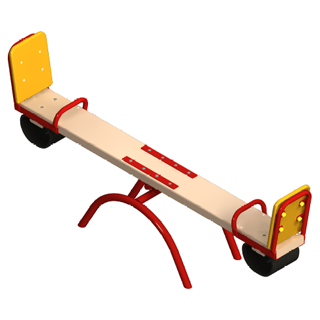 Качалка на пружине 2-х местная "Кабриолет" 004136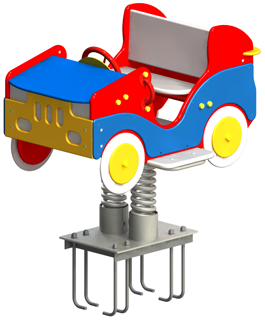 Качели на стойках двойные металл 004155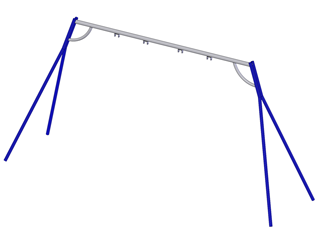 Подвеска качели с сиденьем 004968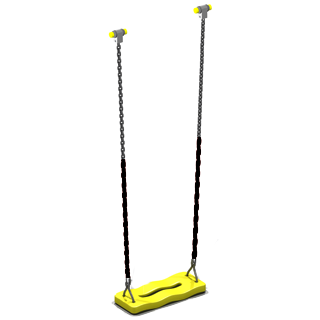 Карусель 004192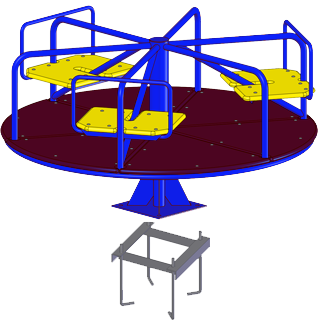 Детский игровой комплекс 005302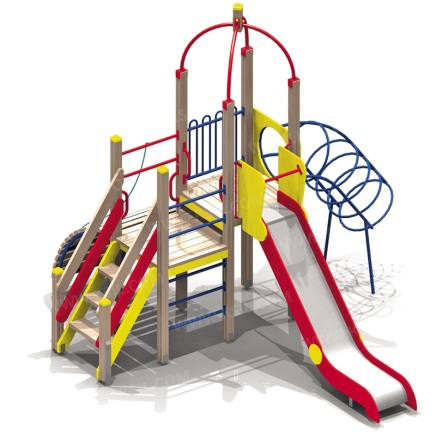 Стойка баскетбольная 006502	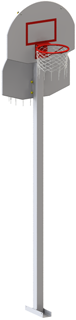 Качели на металлических стойках004154 + Сидение для качелей 004960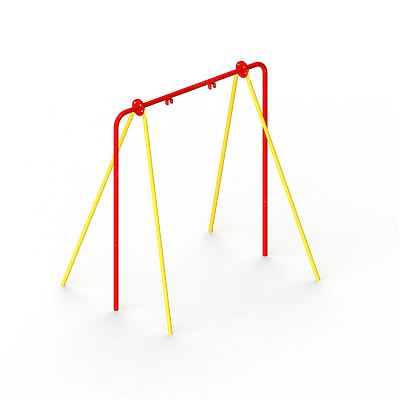 Приложение № 4к муниципальной программе«Формирование современной комфортной городской среды на территории Балаганского муниципального образования на 2018-2025 гг.» АДРЕСНЫЙ ПЕРЕЧЕНЬ ОБЩЕСТВЕННЫХ ТЕРРИТОРИЙ БАЛАГАНСКОГО МУНИЦИПАЛЬНОГО ОБРАЗОВАНИЯ, НА КОТОРЫХ ПЛАНИРУЕТСЯ БЛАГОУСТРОЙСТВО В 2018-2025 ГОДАХ (адресный перечень сформирован в соответствии с предложениями, поступившими в рамках общественного обсуждения проекта муниципальной программы в период с 17.10.2017 по 27.11.2017 года с учетом физического состояния общественной территории)Наименование направленийОтветственный исполнитель, соисполнитель, участник муниципальной программыОтветственный исполнитель, соисполнитель, участник муниципальной программыИсточник финансированияОбъем финансирования, тыс.руб.Объем финансирования, тыс.руб.Объем финансирования, тыс.руб.Объем финансирования, тыс.руб.Объем финансирования, тыс.руб.Объем финансирования, тыс.руб.Объем финансирования, тыс.руб.Объем финансирования, тыс.руб.Ожидаемый конечный результат реализации муниципальной программыНаименование направленийОтветственный исполнитель, соисполнитель, участник муниципальной программыОтветственный исполнитель, соисполнитель, участник муниципальной программыИсточник финансирования20182019202020212022202320242025Мероприятие по благоустройству дворовых территорийМероприятие по благоустройству дворовых территорийМероприятие по благоустройству дворовых территорийМероприятие по благоустройству дворовых территорийМероприятие по благоустройству дворовых территорийМероприятие по благоустройству дворовых территорийМероприятие по благоустройству дворовых территорийМероприятие по благоустройству дворовых территорийМероприятие по благоустройству дворовых территорийМероприятие по благоустройству дворовых территорийМероприятие по благоустройству дворовых территорий1. Благоустройство дворовых территорий Администрация Балаганского МОАдминистрация Балаганского МОФБ--------Увеличение количества благоустроенных дворовых территорий  1. Благоустройство дворовых территорий Администрация Балаганского МОАдминистрация Балаганского МООБ--------Увеличение площади благоустроенных дворовых территорий 1. Благоустройство дворовых территорий Администрация Балаганского МОАдминистрация Балаганского МОМБ--------Увеличение доли благоустроенных дворовых территорий ВСЕГОВСЕГОВСЕГОВСЕГО------Мероприятие по благоустройству общественных территорийМероприятие по благоустройству общественных территорийМероприятие по благоустройству общественных территорийМероприятие по благоустройству общественных территорийМероприятие по благоустройству общественных территорийМероприятие по благоустройству общественных территорийМероприятие по благоустройству общественных территорийМероприятие по благоустройству общественных территорийМероприятие по благоустройству общественных территорийМероприятие по благоустройству общественных территорийМероприятие по благоустройству общественных территорий2. Благоустройство общественных территорийАдминистрация Балаганского МОАдминистрация Балаганского МОФБ0001169,01659,01982,6--Увеличение количестваблагоустроенных общественныхтерриторий 2. Благоустройство общественных территорийАдминистрация Балаганского МОАдминистрация Балаганского МООБ000350,4422,9511,6--Увеличение площади благоустроенных общественных территорий 2. Благоустройство общественных территорийАдминистрация Балаганского МОАдминистрация Балаганского МОМБ 1910,3792,5307,026,221,621,4410,0-Увеличение доли площади благоустроенных общественных территорий 2. Благоустройство общественных территорийАдминистрация Балаганского МОАдминистрация Балаганского МОВнебюджет ные источники0000000-Увеличение доли площади благоустроенных общественных территорий ИтогоИтогоИтогоИтого1910,3792,5307,01545,62103,62515,6410,0-